My ‘All About Me’ Booklet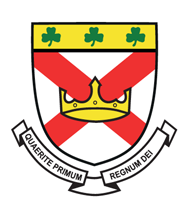 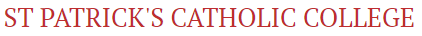 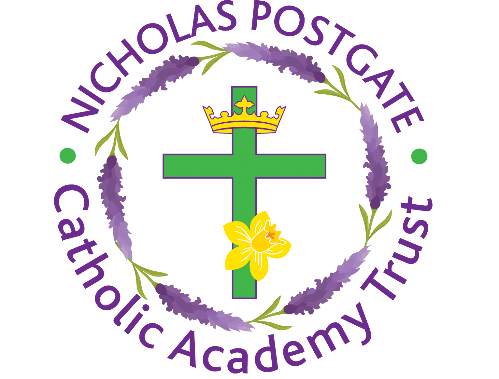 Name:________________________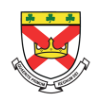 All About MeName:_______________________________________________________Primary School:________________________________________________Favourite Colour:_______________________________________________Favourite Animal:_______________________________________________My FamilyTell us a little bit more about yourself by answering the following questionsClubs and ActivitiesAt St Patrick’s College, we have lots of different clubs for students to join.  Some of them are:Music Clubs – Choir, Keyboard Club, Guitar/Ukulele ClubSport – Boys and girls Football, Rugby, Dodgeball, BadmingtonDance and Drama groupsArts and crafts clubsScience and Chess ClubCooking, Textiles and Woodwork clubsYoung Vincentians List 4 things…My Goals for Secondary School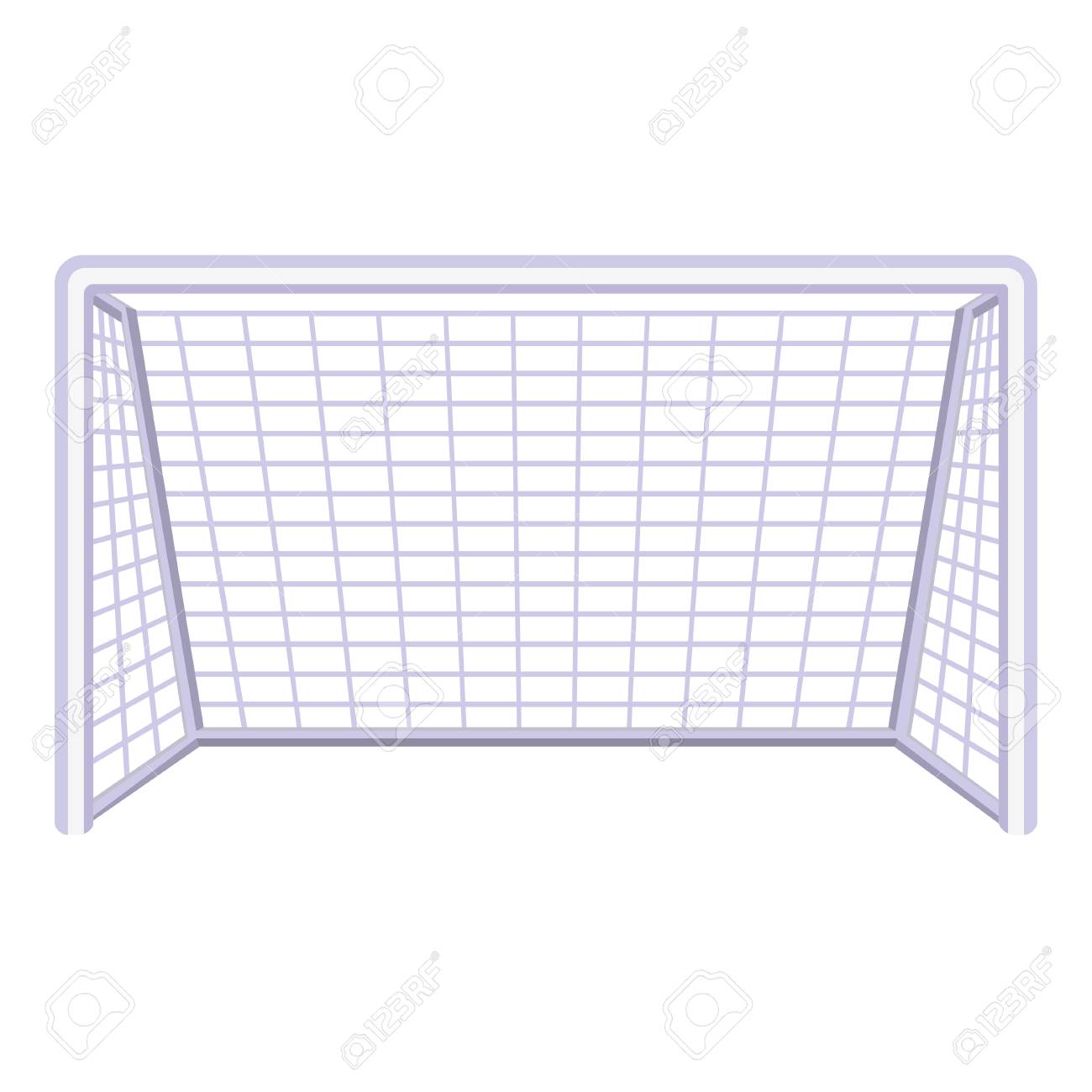 Be in a school play or productionSpeak another languageRepresent your school in a national competitionLearn to play a musical instrumentVolunteer in the local communityTravel to another countryPlay for a school teamLearn how to survive in the wildTake care of the school gardenLearn how to manage moneyTaste food from another countryWalk the school dogCook a new meal from scratchRead new books Take part in a fancy dress dayCreate a piece of artRaise money for charityBecome Head Boy or GirlLearn how to read a mapJoin an after school clubLearn to danceUse computers to create your own websiteLearn First AidImprove your singingMake new friends from other schoolsWork as part of a teamTry camping 